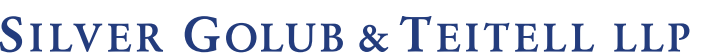 Associate – Connecticut Litigation AttorneySilver Golub & Teitell LLP is a boutique Connecticut litigation firm with 18 members, committed to plaintiffs’ litigation.  It is recognized as one of Connecticut’s leading litigation firms and has been in existence for over 40 years.  The firm is seeking associates with two to three years of litigation experience, preferred but not necessary.  The ideal candidate would be expected to assume substantial case responsibility and be an ambitious and independent thinker.  A candidate must have superior academic credentials, excellent writing, and analytic skills.  Law Review or judicial clerkship experience preferred but not essential.  Please include a cover letter, resume, law school transcript, and two writing samples and submit to HR@sgtlaw.com. 